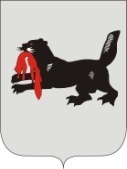 ИРКУТСКАЯ ОБЛАСТЬ                                 УСТЬ-ИЛИМСКАЯ  ГОРОДСКАЯ					ТЕРРИТОРИАЛЬНАЯ ИЗБИРАТЕЛЬНАЯ КОМИССИЯг. Усть-ИлимскО фестивале молодых избирателей  «Голос молодежи − 2018»В соответствии с подпунктом «в» пункта 9 статьи 26 Федерального закона «Об основных гарантиях избирательных прав и права на участие в референдуме граждан Российской Федерации», пунктом 16 Перечня меро-приятии по повышению правовой культуры избирателей (участников рефе-рендумов) и обучению организаторов выборов, референдумов в муници-пальном образовании город Усть-Илимск в 2018 году, утвержденного ре-шением Усть-Илимской городской территориальной избирательной комис-сии 25 января 2018 года № 57/284, Усть-Илимская городская территориаль-ная избирательная комиссия РЕШИЛА:1. Провести в муниципальном образовании город Усть-Илимск фести-валь молодых избирателей  «Голос молодежи − 2018» 27, 28 февраля 2018 года. 2. Утвердить положение о фестивале молодых избирателей «Голос мо-лодежи − 2018» (приложение № 1).3. Утвердить состав организационного комитета по подготовке и про-ведению фестиваля молодых избирателей «Голос молодежи − 2018» (приложение № 2).4. Финансирование расходов, связанных с проведением фестиваля молодых избирателей «Голос молодежи − 2018», осуществляется за счет средств, выделенных Избирательной комиссией Иркутской области на  проведение мероприятий по повышению правовой культуры избирателей.5. Разместить настоящее решение на официальном сайте  Усть-Илимской городской территориальной избирательной комиссии в сети Интернет.  6. Контроль за исполнением настоящего решения возложить на предсе-дателя Усть-Илимской городской территориальной избирательной комиссии Кочеткова А.П.        Председатель        Усть-Илимской 							городской территориальной   избирательной комиссии						       А.П. Кочетков    Секретарь заседания         Усть-Илимской 							городской территориальной   избирательной комиссии						    Л.П. ЧерепановаПриложение № 1УТВЕРЖДЕНОрешением Усть-Илимской городскойтерриториальной избирательной комиссии  25 января  2018 года № 57/287ПОЛОЖЕНИЕо фестивале молодых избирателей «Голос молодежи − 2018»1. Общие положения1.1. Целью проведения фестиваля молодых избирателей «Голос молодежи − 2018» (далее − молодежный фестиваль) является повышение правовой, электоральной культуры молодежи, уровня информированности молодых избирателей о выборах, формирование у молодых людей гражданской ответственности, высокого патриотического сознания, готовности к выполнению гражданского долга и конституционных обязанностей.  1.2. Молодежный фестиваль проводится 27, 28 февраля 2018 года в Центральной городской библиотеке им. Н.С. Клестова-Ангарского МБУК «Централизованная библиотечная система». Регистрация участников 27 февраля 15:30 – 16:00. Открытие фестиваля  16-00.1.3. В рамках молодежного фестиваля состоятся:деловая игра «Выборы  президента молодежного фестиваля»;тренинг по работе в команде;тестирование;представление команд;презентация  программ;проведение правовых акций;другие мероприятия.    1.4. Организаторами молодежного фестиваля являются Усть-Илимская городская территориальная избирательная комиссия (далее −Комиссия), Молодежная избирательная комиссия  муниципального образования город Усть-Илимск (далее – МИК), Центральная городская библиотека им. Н.С. Клестова-Ангарского МБУК «Централизованная библиотечная система», отдел по делам молодежи Управления физической культуры, спорта и молодежной политики Администрации города Усть-Илимска.  1.5. Для организации молодежного фестиваля Комиссией создается оргкомитет, для подведения итогов  − конкурсная комиссия.2. Порядок проведения  молодежного фестиваля 	1 день (27 февраля)15:30 – 16:00 –регистрация участников, тестирование;16:00 – открытие фестиваля, разбивка на команды;16:30 – тренинги по работе в команде;17:30 – правовая экскурсия по библиотеке;18:00 – работа в команде (название партии, программа партии, выбор лидера (кандидата от партии в Президенты молодежного фестиваля), выбор представителя с избирательную комиссию фестиваля).	2 день (28 февраля)15:30-17:00 – работа в команде (подготовка к дебатам, разработка законопроекта), работа избирательной комиссии (подготовка к выборам);17:00 – дебаты (выступления кандидатов в Президенты фестиваля);18:00 – выборы Президента фестиваля (открытие избирательного участка);18:45 – итоги выборов, закрытие фестиваля.3. Условия участия в молодежном фестивале3.1. Участниками молодежного фестиваля являются молодые люди в возрасте от 15 до 20 лет на день открытия молодежного фестиваля.3.2. Участниками молодежного  фестиваля могут быть:                  представители общественных организаций, образовательных органи-заций;члены  Молодежного центра правового обучения;члены Молодежного парламента муниципального образования город Усть-Илимск;победители школьных олимпиад по избирательному праву;студенческая молодежь.3.3. Участники молодежного фестиваля определяются в соответствии с пунктом 3.2. настоящего Положения в количестве не менее пяти и не более десяти человек от одной организации или учреждения. 3.4. Для участия в молодежном фестивале участники подают заявку до 21 февраля 2018 года по адресу: 666683, г. Усть-Илимск, ул. Героев Труда, 38, кабинет 100, в Усть-Илимскую городскую территориальную   комиссию по адресу: г. Усть-Илимск, ул.  Героев Труда, 38, каб. 108, 110 или на адрес электронной почты с пометкой «Молодежный фестиваль» по адресу: vibor@ust-ilimsk.ru., контактный телефон: 57958 или в Молодежный центр «Акцент» (Центральная городская библиотека им. Н.С. Клестова-Ангарского МБУК «ЦБС», ул. Братская, 8), контактный телефон: 72588, адрес электронной почты: akcent_ui@mail.ru. 4. Подведение итогов и награждение участников 			молодежного фестиваля4.1.  Избранному Президенту молодежного фестиваля вручается   Диплом  Комиссии, поощрительный приз.	4.2. Все участники молодежного фестиваля получают сертификаты.   5. Финансирование молодежного фестиваля5.1. Финансирование расходов, связанных с проведением молодежного фестиваля, осуществляется Усть-Илимской городской территориальной из-бирательной комиссией за счет средств, выделенных Избирательной комис-сией Иркутской области на проведение мероприятий по повышению право-вой культуры избирателей.	                                                                                Приложение к Положению о  фестивале  молодых избирателей «Голос молодежи -2018», утвержденному решением Усть-Илимской городской территориальной избирательной комиссии  25 января 2018 года № 57/287ЗАЯВКА на участие в фестивале молодых избирателей «Голос молодежи- 2018»Наименование  учреждения:____________________________________________________________2. Данные об участниках:Подпись руководителя учреждения Состав организационного комитета по подготовке и проведениюфестиваля молодых избирателей «Голос молодежи - 2018»Председатель:Члены комитета:Р Е Ш Е Н И ЕР Е Ш Е Н И Е «25» января 2018 года№ 57/287№ п/пФ.И.О. (полностью)Дата рождения (число, месяц, год)12345678910Приложение № 2УТВЕРЖДЕНрешением Усть-Илимской городскойтерриториальной избирательной комиссии 25 января 2018 года № 57/ 287Кочетков Александр ПавловичПредседатель Усть-Илимской городской территориальной  избирательной комиссии;Брюханова Любовь ГеннадьевнаГаличенко Лариса ПетровнаГолубцева Лариса ИвановнаРожанская  Анна АлександровнаЧешев Роман АнатольевичЩепетов Игорь СергеевичЧлен Молодежной избирательной комиссии  муниципального образования город Усть-Илимск (по согласованию);Директор МБУК «Централизованная биб-лиотечная система» (по согласованию);Член Усть-Илимской городской террито-риальной избирательной комиссии;Начальник отдела по делам молодежи Управления физической культуры, спорта и молодежной политики Администрации города Усть-Илимска (по согласованию);Председатель Молодежной избирательной комиссии  муниципального образования город Усть-Илимск (по согласованию);Член Усть-Илимской городской террито-риальной  избирательной комиссии.